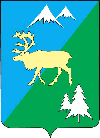 П О С Т А Н О В Л Е Н И Е АДМИНИСТРАЦИИ БЫСТРИНСКОГО МУНИЦИПАЛЬНОГО РАЙОНА 684350, Камчатский край, Быстринскийрайон, с. Эссо, ул. Терешковой, 1, тел/факс 21-330http://essobmr.ru admesso@yandex.ruот 07 июня 2018 года № 204В целях создания системы сопровождения инвестиционных проектов, реализуемых или планируемых к реализации на территории Быстринского муниципального района по принципу «одного окна», в соответствии с Положением о сопровождении инвестиционных проектов, реализуемых и (или) планируемых к реализации в Камчатском крае, утвержденным постановлением Правительства Камчатского края от 17.09.2013 №406-П, Положением о муниципальной поддержке инвестиционной деятельности на территории Быстринского муниципального района, утвержденным постановлением администрации Быстринского муниципального района от 16.12.2016 №445; руководствуясь статьей 36.1 Устава Быстринского муниципального районаПОСТАНОВЛЯЮ:1. Утвердить Порядок сопровождения инвестиционных проектов по принципу «одного окна» на территории Быстринского муниципального района, согласно приложению.2. Настоящее постановление вступает в силу после его официального обнародования и подлежит размещению на официальном сайте органов местного самоуправления Быстринского муниципального района в информационно-телекоммуникационной сети «Интернет».3. Контроль за исполнением настоящего постановления оставляю за собой.Глава администрацииБыстринского муниципального района 					А.В. Греков________________________________________________________________________Разослано: дело, библиотека с.Эссо и с.Анавгай, прокуратура, официальный сайт, Финотдел, КУМИ, Отдел ЖКХ, Отдел по строительству, Чумакову К.В., администрация Анавгайского СППриложениек постановлению администрации Быстринского муниципального районаот 07.06.2018 года № 204Порядок сопровождения инвестиционных проектов по принципу «одного окна» на территории Быстринского муниципального районаI. Общие положения1.1. Порядок сопровождения инвестиционных проектов по принципу «одного окна» на территории Быстринского муниципального района (далее - Порядок) устанавливает порядок взаимодействия органов местного самоуправления Быстринского муниципального района (далее - органы местного самоуправления) с участниками инвестиционного процесса в период сопровождения инвестиционных проектов, реализуемых и (или) планируемых к реализации на территории Быстринского муниципального района по принципу «одного окна» (далее - сопровождение инвестиционных проектов), устанавливает последовательность действий и механизм оказания администрацией Быстринского муниципального района (далее - районная администрация) информационного, консультационного и организационного содействия субъектам инвестиционной деятельности, регулирует отношения, возникающие в ходе планирования и реализации инвестиционных проектов на различных его стадиях, во время взаимодействия между участниками инвестиционного процесса.1.2. Настоящий Порядок разработан в соответствии с Конституцией Российской Федерации, Указами Президента Российской Федерации, Федеральным законом от 06.10.2003 №131-ФЗ «Об общих принципах организации местного самоуправления в Российской Федерации», законодательством Российской Федерации и Камчатского края, нормативными правовыми актами Российской Федерации, и Камчатского края в сфере инвестиционной и предпринимательской деятельности, Уставом Быстринского муниципального района (далее - Устав района), муниципальными нормативными правовыми актами органов местного самоуправления Быстринского муниципального района (далее - муниципальные правовые акты), постановлениями и распоряжения администрации Быстринского муниципального района (далее - постановление и распоряжения администрации).1.3. Настоящий Порядок разработан с целью реализации Указа Президента Российской Федерации от 07.05.2018 №204 «О национальных целях и стратегических задачах развития Российской Федерации на период до 2024 года», Стратегии социально-экономического развития Камчатского края на период до 2030 года, утвержденной Постановлением Правительства Камчатского края от 09.01.2018 №1-П, Плана мероприятий («Дорожная карта») Быстринского муниципального района по реализации Инвестиционной стратегии Камчатского края до 2020 года, утвержденного распоряжением администрации от 30.09.2014 №527, внедрения Стандарта деятельности органов местного самоуправления Быстринского муниципального района Камчатского края по обеспечению благоприятного инвестиционного климата, утвержденного постановлением администрации от 30.09.2014 №466.1.4. Правовую основу настоящего Порядка составляют:- Федеральный закон от 25.02.1999 №39-ФЗ «Об инвестиционной деятельности в Российской Федерации, осуществляемой в форме капитальных вложений» (далее - Федеральный закон от 25.02.1999 №39-ФЗ);- Федеральный закон от 13.07.2015 №224-ФЗ «О государственно-частном партнерстве, муниципально-частном партнерстве в Российской Федерации и внесении изменений в отдельные законодательные акты Российской Федерации»;- Федеральный закон от 21.07.2005 №115-ФЗ «О концессионных соглашениях»;- Федеральный закон от 24.07.2007 №209-ФЗ «О развитии малого и среднего предпринимательства в Российской Федерации»;- Закон Камчатского края от 22.09.2008 №129 «О государственной поддержке инвестиционной деятельности в Камчатском крае» (далее - Закон Камчатского края от 22.09.2008 №129);- Закон Камчатского края от 30.07.2015 №662 «Об установлении критериев, которым должны соответствовать объекты социально-культурного и коммунально-бытового назначения, масштабные инвестиционные проекты, для размещения (реализации) которых на территории Камчатского края предоставляются земельные участки в аренду без проведения торгов»;- Постановление Правительства Российской Федерации от 16.10.2014 №1055 «Об утверждении методики отбора инвестиционных проектов, планируемых к реализации на территориях Дальнего Востока и Байкальского региона» (далее - Постановление Правительства от 16.10.2014 №1055);- Методические рекомендации по подготовке документов для участия регионального инвестиционного проекта в отборе проектов, претендующих на получение бюджетных ассигнований Инвестиционного фонда Российской Федерации (вместе с «Рекомендациями к составлению бизнес-плана регионального инвестиционного проекта»), утверждены Минрегионом России 01.01.2009 года;- Положение о сопровождении инвестиционных проектов, реализуемых и (или) планируемых к реализации в Камчатском крае, утвержденное постановлением Правительства Камчатского края от 17.09.2013 №406-П (далее - Положение о сопровождении инвестиционных проектов в Камчатском крае);- Положения о признании инвестиционного проекта масштабным инвестиционным проектом в Камчатском крае, утвержденное постановлением Правительства Камчатского края от 31.08.2015 №312-П (далее - Положение о признании инвестиционного проекта масштабным).- Приказ Агентства инвестиций и предпринимательства Камчатского края от 24.08.2016 №113-П «Об утверждении форм паспортов инвестиционных объектов Камчатского края и методических рекомендаций по заполнению паспортов инвестиционных объектов Камчатского края»;- Положение о муниципальной поддержке инвестиционной деятельности на территории Быстринского муниципального района, утвержденное постановлением администрации от 16.12.2016 №445 (далее - Положение о муниципальной поддержке);- Положения об инвестиционном уполномоченном в Быстринском муниципальном районе, утвержденное постановлением администрации от 23.09.2016 №352 (далее - Положение об инвестиционном уполномоченном);- Инвестиционная декларация Быстринского муниципального района Камчатского края, утвержденная постановлением администрации от 27.04.2017 №111 (далее - Инвестиционная декларация);- иные нормативные правовые акты в сфере инвестиционной деятельности.1.5. Целью сопровождения инвестиционных проектов является повышение эффективности взаимодействия органов местного самоуправления с субъектами инвестиционной деятельности (инвесторов), создание благоприятного инвестиционного климата, снижение административных барьеров (сокращение сроков) при проведении подготовительных, согласительных и разрешительных процедур специалистами районной администрации в период подготовки и (или) реализации инвестиционных проектов на территории Быстринского муниципального района.1.6. Основными принципами отношений, связанных с сопровождением инвестиционных проектов по принципу «одного окна» на территории Быстринского муниципального района, являются:1) добровольное принятие инвестором обязательств, связанных с сопровождением инвестиционных проектов;2) установление единого перечня документов, необходимых для инициирования процедуры сопровождения инвестиционного проекта по принципу «одного окна»;3) прозрачность процедуры взаимодействия по сопровождению инвестиционных проектов;4) объективность и экономическая обоснованность принимаемых решений;5) открытость и доступность для всех инвесторов информации, необходимой для осуществления инвестиционной деятельности, за исключением случаев, предусмотренных законодательством Российской Федерации в отношении государственной, служебной или коммерческой тайны;6) равноправие инвесторов;7) обязательность исполнения принятых решений, неизменности прав инвесторов;8) сбалансированность общественных и частных интересов.1.7. Документы, информация и материалы, регламентирующие действия участников инвестиционного процесса, размещаются на официальном сайте органов местного самоуправления Быстринского муниципального района (далее - официальный сайт) в информационно-телекоммуникационной сети «Интернет» (далее - сеть «Интернет»), расположенного по электронному адресу http://essobmr.ru, в разделе «Инвестиции».1.8. Для обеспечения сопровождения инвестиционных проектов органы местного самоуправления взаимодействуют с исполнительными органами государственной власти Камчатского края, территориальными органами федеральных органов исполнительной власти, а также учреждениями и организациями, независимо от организационно-правовой формы, участвующими в реализации инвестиционного проекта.1.9. Понятия и термины, используемые в настоящем Порядке, применяются в том же значении, что и в Федеральном законе от 25.02.1999 №39-ФЗ, Законе Камчатского края от 22.09.2008 №129, Постановлении Правительства от 16.10.2014 №1055, Положением о муниципальной поддержке.II. Участники инвестиционного процесса2.1. Участниками инвестиционного процесса являются:2.1.1. Инвестиционный уполномоченный в Быстринском муниципальном районе (далее – Инвестиционный уполномоченный) - глава администрации Быстринского муниципального района (далее - глава районной администрации), реализует инвестиционную политику в соответствии с Положением об инвестиционном уполномоченном, руководит процессом сопровождения инвестиционных проектов, обеспечивает взаимодействие органов местного самоуправления с субъектами инвестиционной деятельности, реализующими и (или) планирующими к реализации инвестиционные проекты на территории Быстринского муниципального района. Глава районной администрации определен Инвестиционным уполномоченным распоряжением администрации от 23.09.2016 №725.Инвестиционный уполномоченный в процессе сопровождения инвестиционных проектов осуществляет руководство участниками инвестиционного процесса, определенных пунктами 2.1.2, 2.1.3, 2.1.6 настоящего Порядка.2.1.2. Уполномоченный орган - структурное подразделение (должностное лицо) районной администрации, наделенное полномочиями по реализации муниципальной политики в сфере инвестиционной деятельности, осуществляющее комплекс организационных мероприятий по поддержке субъектов инвестиционной деятельности, планирующих к реализации и (или) реализующих инвестиционные проекты на территории Быстринского муниципального района, ответственное за организацию и координацию работы по сопровождению инвестиционных проектов. Уполномоченный орган осуществляет реализацию единого механизма работы с субъектами инвестиционной деятельности.  Уполномоченным органом является Сектор экономики, предпринимательства и инвестиционной деятельности администрации Быстринского муниципального района, действующий на основании «Положения о Секторе экономики, предпринимательства и инвестиционной деятельности администрации Быстринского муниципального района», утвержденного постановлением администрации от 23.03.2018 №103. Уполномоченный орган в пределах полномочий и функций совершает действия, направленные на сопровождение инвестиционных проектов, определенных положениями настоящего Порядка, руководствуясь нормативными правовыми актами, перечисленных пунктами 1.2 и 1.3 настоящего Порядка.2.1.3. Рабочая группа по реализации инвестиционных проектов на территории Быстринского муниципального района - постоянно действующий консультативно-совещательный и координационный орган районной администрации, созданный постановлением администрации от 25.12.2017 №434, в целях формирования условий благоприятного инвестиционного климата, координации работы по привлечению инвестиций в экономику Быстринского муниципального района, решения вопросов, связанных с регулированием инвестиционной деятельности на территории Быстринского муниципального района (далее - Рабочая группа).2.1.4. Общественный совет по улучшению инвестиционного климата и развитию предпринимательства при Главе администрации Быстринского муниципального района (далее - Инвестиционный совет) - постоянно действующий, коллегиальный, координирующий, информационный, консультативный орган при главе районной администрации, осуществляющий свою деятельность на основании «Положения об Общественном совете по улучшению инвестиционного климата и развитию предпринимательства при Главе администрации Быстринского муниципального района», утвержденного постановлением администрации от 26.01.2018 №40 (далее - Положение о совете). Инвестиционный Совет принимает решения о целесообразности реализации инвестиционных проектов на территории Быстринского муниципального района.2.1.5. Органы местного самоуправления: Дума Быстринского муниципального района (далее - районная Дума), муниципальные организации, подведомственные районной администрации, органы местного самоуправления Эссовского и Анавгайского сельских поселений (далее - сельские поселения), органы исполнительной государственной власти Камчатского края и подведомственные им организации, в полномочия которых входит решение вопросов, связанных с реализацией отдельных этапов инвестиционного процесса.2.1.6. Исполнительный орган местного самоуправления (комитет, управление, отдел, сектор), специалист районной администрации, в полномочия которых входит решение вопросов, связанных с реализацией отдельных этапов и инвестиционного проекта:а) отраслевой орган – структурное подразделение районной администрации, принимающее участие в сопровождении инвестиционного проекта, который определяется в соответствии с отраслевой принадлежностью вида деятельности, указанного в заявке на сопровождение инвестиционного проекта, согласно Общероссийскому классификатору видов экономической деятельности, утвержденному постановлением Госстандарта России от 06.11.2001 №454-ст «О принятии и введении в действие ОКВЭД»;б) сопровождающий орган – структурное подразделение (должностное лицо) районной администрации, принимающее участие в сопровождении инвестиционного проекта в рамках своих функций и полномочий;в) ответственный исполнитель – специалист структурного подразделения районной администрации (администрации сельского поселения), ответственный за оказание содействия инвестору в решении вопросов, касающихся проведения подготовительных, согласительных и разрешительных процедур;г) куратор инвестиционного проекта по вопросам сопровождения реализации инвестиционных проектов (далее - куратор) – специалист районной администрации (администрации сельского поселения), ответственный за оказание содействия инвестору в решение вопросов, касающихся проведения подготовительных, согласовательных и разрешительных процедур в районной (сельского поселения) администрации, назначается распоряжением администрации.2.1.7. Исполнительные органы государственной власти Камчатского края, принимающие участие в сопровождении инвестиционного проекта, реализуемого и (или) планируемого к реализации на территории Быстринского муниципального района, в рамках своих функций и полномочий (сопровождающие и отраслевые органы), Агентство инвестиций и предпринимательства Камчатского края (далее - Агентство).2.1.8. Инвестор (субъект инвестиционной деятельности) – физическое или юридическое лицо, в том числе иностранное, а также государственная и международная организация, выступающая в качестве инвестора, заказчика, подрядчика, пользователя объектов инвестиционной деятельности и другие участники инвестиционной деятельности, реализующие или планирующие к реализации инвестиционные проекты в Быстринском муниципальном районе за счет вложения собственных, заёмных или привлечённых средств в соответствии с законодательством Российской Федерации, Камчатского края и муниципальными правовыми актами, и обеспечивающие их целевое использование.2.1.9. В инвестиционном процессе участвуют (участники) юридические лица и физические лица, заинтересованные в ведении бизнеса на территории Быстринского муниципального района:а) институты поддержки – юридические лица, стимулирующие развитие инвестиционной сферы (банки, финансовые и кредитные организации, иные юридические лица);б) организации, предприятия и физические лица, имеющие нематериальные активы (проекты, бизнес-планы и прочее);в) организации, предприятия и физические лица, имеющие материальные активы (помещения, земельные участки, станки, технику и т.п.);г) организации, участвующие в реализации инвестиционного проекта: заказчик-застройщик, проектные организации, подрядчики, иные организации;д) население Быстринского муниципального района, являющееся потребителями инвестиционных проектов.2.2.  Куратор совершает действия по сопровождению инвестиционного проекта на основании решения, принятого Рабочей группой и (или) Инвестиционном советом, оказывает поддержку инвестиционному проекту в формах сопровождения инвестиционных проектов, приведенных в главе 4 настоящего Порядка, в рамках полномочий, определенных муниципальными правовыми актами.2.3.  Куратор в процессе организационного сопровождения инвестиционного проекта осуществляет:1) организацию взаимодействия структурных подразделений районной администрации, сельских поселений и иных организаций, имеющих отношение к бизнес-процессам, по вопросам проведения подготовительных, согласительных и разрешительных процедур в ходе подготовки и реализации инвестиционных проектов; 2) консультирование инвестора по необходимым вопросам, сопровождение инвестиционного проекта на протяжении всего срока реализации инвестиционного проекта (до начала осуществления коммерческой деятельности в рамках инвестиционного проекта).2.4. Сопровождающими (отраслевыми) органами районной администрации, участвующими в сопровождении инвестиционных проектов, являются:1) Комитет по управлению муниципальным имуществом Быстринского района (далее - КУМИ);2) Отдел по строительству и архитектуре районной администрации;3) Отдел по жилищно-коммунальному хозяйству и работе с населением районной администрации.2.5. Инициатором инвестиционного проекта (инвестором), претендующим на получение муниципальной организационной поддержки инвестиционной деятельности в форме сопровождения инвестиционного проекта, может выступать любое юридическое лицо и индивидуальный предприниматель, отвечающий требованиям пункта 12.3 раздела 12 Положения о муниципальной поддержке (далее - инициатор).2.6. Информация, материалы и документы, регламентирующие действия участников инвестиционной деятельности, размещаются на официальном сайте в сети «Интернет».III. Порядок организации сопровождения инвестиционных проектовГлава 3. Требования к инвестиционному проекту,сопровождаемого по принципу «одного окна»3.1. Обязательным условием осуществления сопровождения инвестиционного проекта является предоставление инвестором сведений и параметров о реализуемом и (или) планируемом к реализации инвестиционном проекте, а также периодическом предоставлении информации о ходе его подготовки и реализации.3.2. Для сопровождения инвестиционного проекта по принципу «одного окна», инвестиционный проект должен соответствовать основным требованиям:1) реализуется и (или) планируется к реализации на территории Быстринского муниципального района, соответствующий приоритетам социально-экономического развития Быстринского муниципального района, Инвестиционной декларации;2) не предусматривает ведение экономической деятельности, противоречащей законодательству Российской Федерации;3) не влечет негативного (превышающего допустимые нормы) воздействия на экологическую ситуацию территории на которой планируется его реализация;4) является экономически эффективным и имеет чистый приведенный доход выше нуля, внутреннюю норму доходности не ниже действующей ставки рефинансирования Центрального банка Российской Федерации;5) имеет источник финансирования в объеме не менее 10% от общей потребности;6) объем инвестиций по инвестиционному проекту составляет не менее 15 млн рублей;7) общий объем инвестиций, необходимый для реализации инвестиционного проекта, составляет не менее 5 млн.рублей;8) объем собственных средств инвестора составляет не менее 10% от необходимого объема для реализации инвестиционного проекта;9) имеется утвержденный бизнес-план.3.3. Не подлежат сопровождению инвестиционные проекты:1) связанные с привлечением денежных средств граждан и юридических лиц для долевого строительства жилого или нежилого помещения в соответствии с Федеральным законом от 30.12.2004 №214-ФЗ «Об участии в долевом строительстве многоквартирных домов и иных объектов недвижимости и о внесении изменений в некоторые законодательные акты Российской Федерации»;2) по индивидуальному жилищному строительству;3) финансируемые в полном объеме за счет средств бюджетов бюджетной системы Российской Федерации.3.4. В зависимости от масштабности инвестиционные проекты подразделяются на:1) инвестиционные проекты с объемом капитальных вложений до 15 млн. рублей;2) инвестиционные проекты с объемом капитальных вложений свыше 15 млн. рублей.3.5. В зависимости от месторасположения инвестиционной площадки, реализация  инвестиционных проектов планируется на:1) муниципальных инвестиционных площадках Быстринского муниципального района;2) земельных участках, принадлежащих инициаторам инвестиционных проектов;3) частных инвестиционных площадках Быстринского муниципального района.3.6. Реализация инвестиционного проекта в Быстринском муниципальном районе возможна тремя способами: 1) реализация собственного инвестиционного проекта;2) реализация инвестиционного проекта на основе механизма муниципально-частного партнерства;3) реализация инвестиционного проекта в форме совместного предприятия.Глава 4. Формы сопровождения инвестиционных проектов4.1. Поддержка инвестиционных проектов реализуемых и (или) планируемых к реализации на территории Быстринского муниципального района может осуществляться в форме оказания информационного, консультационного и организационного содействия инициаторам инвестиционных проектов (инвесторам), способствующего:1) сокращению сроков проведения подготовительных, согласительных и разрешительных процедур в органах районной администрации;2) своевременному получению инвесторами необходимых согласований и разрешений, требуемых для реализации инвестиционного проекта;3) оперативной организации переговоров, встреч, совещаний, консультаций, направленных на решение вопросов, возникающих в процессе реализации инвестиционного проекта;4) своевременному рассмотрению инвестиционных проектов на заседании Рабочей группы, Инвестиционного совета;5) своевременному получению инвестором информации о возможных инструментах поддержки, на которые он может претендовать в соответствии с законодательством Российской Федерации и Камчатского края, муниципальными правовыми актами;6) оказанию поддержки в реализации инвестиционного проекта со стороны организаций инфраструктуры поддержки инвестиционной деятельности.4.2. Информационное содействие включает подготовку предложений и предоставление инвесторам и инициаторам инвестиционных проектов информации на безвозмездной основе по направлениям:1) механизмы и возможные инструменты поддержки, на которые может претендовать инвестор, инициатор инвестиционного проекта в соответствии с действующим законодательством;2) наличие свободных промышленных площадок для реализации инвестиционного проекта;3) социально-экономическое положение Быстринского муниципального района;4) инвестиционные возможности и инвестиционный потенциал Быстринского муниципального района и сельских поселений;5) иные вопросы, относящимся к инвестиционной деятельности на территории Быстринского муниципального района.4.3. Организационное содействие включает комплекс организационных мероприятий, в целях содействия успешной реализации инвестиционных проектов на основании принятого положительного решения Рабочей группы, Инвестиционного совета об оказании данного вида поддержки.4.4. Основными мероприятиями по сопровождению инвестиционных проектов по принципу «одного окна» являются:1) предоставление муниципальной поддержки в формах, предусмотренных Положением о муниципальной поддержке, а также в иных формах, не противоречащих российскому законодательству;2) осуществление взаимодействия с соответствующими федеральными органами власти, органами исполнительной государственной власти Камчатского края, иными организации в случае возникновения проблемных вопросов при реализации инвестиционного проекта, не относящихся к компетенции районной администрации;3) поддержка ходатайств и обращений инициатора инвестиционного проекта в исполнительные органы государственной власти Камчатского края, в Агентство, ОАО «Корпорация развития Камчатского края», в институты развития;4) содействие участию инвестиционного проекта в государственных программах Камчатского края, включение мероприятий по реализации инвестиционного проекта в состав мероприятий муниципальных программ;5) проведение мониторинга реализации инвестиционных проектов, включающий выезд на площадки реализации инвестиционных проектов, оперативное реагирование на проблемные вопросы, возникающие в ходе реализации инвестиционных проектов, в пределах своей компетенции;6) подбор земельного участка для реализации инвестиционного проекта и содействие в предоставлении земельного участка в минимально возможные сроки, в соответствии с российским законодательством, муниципальными правовыми актами;7) выдача разрешения на строительство в минимально возможные сроки в соответствии с российским законодательством, муниципальными правовыми актами;8) организационное содействие по подключению к инженерным сетям (теплоснабжение, водоснабжение, энергоснабжение), организация встреч инвесторов с ресурсоснабжающими организациями;9) презентация инвестиционного проекта, оказание содействия в участии в региональных и муниципальных выставках и мероприятиях.4.5. Инициатору инвестиционного проекта (инвестору) может быть оказана иная  юридическая и административная помощь, иные меры поддержки в соответствии с законодательством Российской Федерации, нормативными правовыми актами Камчатского края, муниципальными правовыми актами.Глава 5. Организация сопровождения инвестиционных проектов5.1. Сопровождение инвестиционных проектов включает в себя мероприятия, которые обеспечивают максимальную правовую безопасность реализуемого проекта и существенно снижают риски срыва его реализации в связи с возникновением административных барьеров или судебных разбирательств. Последовательность  административных процедур (алгоритм действий), осуществляемых структурными подразделениями и специалистами районной администрации по сопровождению инвестиционных проектов представлена в Блок-схеме сопровождения инвестиционных проектов по принципу «одного окна», согласно приложению № 5 к настоящему Порядку, и состоит из следующих шагов:1) шаг 1 - обращение инициатора инвестиционного проекта (инвестора) в районную администрацию: подача заявки о рассмотрении инвестиционного проекта и документов;2) шаг 2 - рассмотрение обращения (заявки) - предварительное рассмотрение обращения (заявки) и документов инициатора инвестиционного проекта (инвестора);3) шаг 3 - принятие решения о сопровождении инвестиционного проекта - рассмотрение инвестиционного проекта на заседании Рабочей группы и (или) Инвестиционного совета;4) шаг 4 - подбор площадки пригодной для реализации инвестиционного проекта - содействие в предварительном выборе земельного участка, территорий (площадки) для размещения производственных объектов инвестиционного проекта;5) шаг 5 - сопровождение инвестиционного проекта - осуществление действий, необходимых для успешной реализации инвестиционного проекта;6) шаг 6 - реализация инвестиционного проекта, мониторинг: запуск проекта, содействие в реализации и продвижении проекта, проведение мониторинга  реализации инвестиционного проекта с начального этапа до стадии завершения.5.2. Алгоритм работ по сопровождению инвестиционного проекта с детализацией инвестиционного процесса, указанием конкретного результата каждой операции, ответственных исполнителей и сроков выполнения мероприятий могут быть закреплены в «Стандарте сопровождения инвестиционных проектов на территории Быстринского муниципального района», утверждаемом постановлением администрации, в соответствии с которым инвестиционный цикл включает в себя стадии прохождения проекта:- Стадия 1. Первичная экспертиза идеи инвестиционного проекта.- Стадия 2. Структурирование проекта.- Стадия 3. Принятие решения о реализации инвестиционного проекта.- Стадия 4. Формирование земельного участка.- Стадия 5. Подготовка к проведению торгов и проведение торгов.- Стадия 6. Оформление договорных отношений с инвестором.- Стадия 7. Реализация инвестиционного проекта.5.3. Сроки реализации этапов и стадий могут быть сокращены при наступлении обстоятельств, способствующих уменьшению сроков, а также могут быть увеличены при наступлении ситуаций, связанных с наступлением форс-мажорных обстоятельств, не связанных с работой структурных подразделений районной администрации и иных структур, в полномочия которых входит решение вопросов, связанных с реализацией отдельных этапов инвестиционного процесса.5.4. Работа с инвесторами по сопровождению инвестиционных проектов осуществляется Уполномоченным органом, отраслевыми и сопровождающими органами районной администрации. Координацию работы с инвесторами по сопровождению инвестиционных проектов осуществляет Уполномоченный орган или куратор на протяжении всего срока реализации инвестиционного проекта (до начала осуществления коммерческой деятельности в рамках инвестиционного проекта).5.5. Уполномоченный орган (куратор) осуществляет сопровождение инвестиционных проектов, реализуемых и (или) планируемых к реализации на территории Быстринского муниципального района во взаимодействии с участниками инвестиционного процесса. Взаимодействие районной администрации с инициатором инвестиционного проекта (инвестором) в рамках сопровождения инвестиционных проектов осуществляется на основании заключаемого соглашения.5.6. К сопровождению инвестиционного проекта могут быть привлечены хозяйствующие субъекты, осуществляющие финансово-технический аудит и надзор, предоставляющие экспертные, консультационные, инжиниринговые услуги, а также специализированные центры и агентства, сторонние организации для участия в проведении презентационных мероприятий. Привлечение указанных хозяйствующих субъектов осуществляется в соответствии с федеральным законодательством и законодательством Камчатского края.5.7. Сопровождение инвестиционного проекта может быть приостановлено или прекращено, основаниями для их приостановления являются:1) уведомление инвестора об отказе реализации инвестиционного проекта на территории Быстринского муниципального района;2) неустранение инвестором основания приостановления сопровождения инвестиционного проекта в сроки, установленные в заключении о приостановлении сопровождения инвестиционного проекта;3) неисполнение инвестором своих обязательств, принятых в рамках соглашения о сопровождении инвестиционного проекта;4) расторжение соглашения о сопровождении инвестиционного проекта по предусмотренным в нем основаниям;5) иные основания, предусмотренные соглашением о сопровождении инвестиционного проекта.5.8. В случае принятия инициатором инвестиционного проекта решения о приостановлении его реализации на неопределенный срок, инициатор инвестиционного проекта при устранении обстоятельств, препятствующих реализации инвестиционного проекта, вправе вновь направить обращение в соответствии с настоящим Порядком.5.9. Отказ инициатора инвестиционного проекта от его реализации на территории Быстринского муниципального района не исключает возможности направления обращения в соответствии с настоящим Порядком в будущем.5.10. Сведения об инвестиционных проектах, в отношении которых принято решение об их сопровождении по принципу «одного окна», размещаются на официальном сайте в разделе «Инвестиции».IV. Порядок рассмотрения инвестиционного проектаГлава 6. Подача заявки (обращения)6.1. Инициатор инвестиционного проекта письменно обращается к Инвестиционному уполномоченному (главе районной администрации) о намерении реализации на территории Быстринского муниципального района инвестиционного проекта или о необходимости получения мер муниципальной поддержки инвестиционной деятельности (далее – обращение) по форме, согласно приложению №1 к настоящему Порядку, направляет в районную администрацию заявку на сопровождение инвестиционного проекта (далее – заявка), по форме, согласно приложению №2 к настоящему Порядку, одним из следующих способов:1) на бумажном носителе при личном обращении в районную администрацию, расположенную по адресу: Быстринский район, село Эссо, ул. Терешковой д.1;2) почтовым отправлением по адресу:684350, Камчатский край, Быстринский район, с. Эссо, ул. Терешковой 1, Главе администрации Быстринского муниципального района;3) факсом по телефону: 8 (415-42) 21-330;5) по электронному адресу районной администрации: admesso@yandex.ru;6) в электронной форме, путем заполнения формы заявки, размещенной на официальном сайте в разделе «Инвестиции» («Горячая линия для инвесторов»).6.2. Заявка (обращение), поступившая в районную администрацию, одним из способов, перечисленных в пункте 6.1, регистрируется в день ее поступления  секретарем-делопроизводителем Управления делами администрации Быстринского муниципального района (далее - Управления делами) и направляется главе районной администрации для принятия решения. Электронная копия заявки направляется в Уполномоченный орган.6.3. Письменное или электронное обращение инициатора инвестиционного проекта (инвестора), поступившее в адрес Инвестиционного уполномоченного (главе районной администрации) является основанием для рассмотрения вопроса о сопровождении планируемого на территории Быстринского муниципального района инвестиционного проекта, началом проведения первичных переговоров.6.4. В заявке рекомендуется указывать следующие сведения в отношении инициатора инвестиционного проекта, инвестора:1) для физического лица – фамилию, имя, отчество, место жительства, ИНН, телефон, e-mail, для юридического лица – организационно-правовую форму, полное наименование, место нахождения, ИНН, адрес для направления почтовой корреспонденции, телефон, e-mail;2) для физического лица – согласие на обработку (включая передачу) его персональных данных;3) согласие на передачу сведений, относящихся к инвестиционному проекту в органы местного самоуправления, органы исполнительной государственной власти Камчатского края, институты поддержки;4) согласие на публикацию сведений, относящихся к инвестиционному проекту, в реестре инвестиционных проектов и бизнес идей, размещаемых на официальном сайте и на Инвестиционном портале Камчатского края (http://investkamchatka.ru), в иных публичных информационных ресурсах.6.5. К заявке рекомендуется прилагать следующие документы и сведения:1) технико-экономическое обоснование инвестиционного проекта или бизнес-план инвестиционного проекта;2) обосновывающие материалы по инвестиционному проекту (при наличии);3) резюме инвестиционного проекта в произвольной форме;4) иные документы и сведения, подтверждающие соответствие инвестиционного проекта критериям, указанным в пункте 3.2. настоящего Порядка (при наличии).6.6. В случае непредставления или частичного представления инициатором инвестиционного проекта, инвестором документов и сведений, указанных в пункте 6.5 настоящего Порядка, заявка рассматривается Уполномоченный органом по имеющимся документам и (или) сведениям. Несоблюдение формы заявки согласно приложению №2, либо отсутствие документов указанных в пункте 6.5. настоящего Порядка не является основанием для отказа в рассмотрении заявки.6.7. Инициатор инвестиционного проекта несет ответственность за полноту и достоверность представленных исходных данных, расчетов, обоснований. Для всех исходных данных и расчетных величин, представленных инициатором инвестиционного проекта, в обращении указываются источники их получения. Для ценовых величин указывается конкретная дата, на которую приводятся расчеты. 6.8. Глава районной администрации в течении одного дня с момента получения заявки (обращения) и документов с резолюцией направляет их в Уполномоченный орган или должностному лицу районной администрации для рассмотрения.Глава 7. Рассмотрение заявки (обращения)7.1. Уполномоченный орган (должностное лицо районной администрации) в течение 5 рабочих дней с момента получения заявки и приложений с резолюцией главы районной администрации, осуществляет проверку поданной заявки на соответствие ее форме утвержденной приложением №2 к настоящему Порядку (проверка на комплектность) и полноту заполнения сведений (отсутствие незаполненных обязательных граф), рассматривает представленные документы на соответствие требованиям, указанным в пункте 3.2 настоящего Порядка. При осуществлении указанной проверки допускается привлечение компетентных сторонних организаций, экспертов.7.2. В случае несоответствия инвестиционного проекта критериям, указанным в подпункте 1 и (или) подпункте 2 и 3 пункта 3.2 настоящего Порядка, а также не соответствующей форме, указанной в приложении №2 к настоящему Порядку, Уполномоченный орган, по истечении 5 рабочих дней, согласно пункту 7.1, но не позднее 7 рабочих дней готовит письменный мотивированный отказ и вместе с обращением возвращает указанные документы инициатору инвестиционного проекта (инвестору) по адресу почтовой корреспонденции, указанному в заявке, с обоснованием причин возврата. В направленном заявителю уведомлении  содержится обоснование причин возврата и разъяснение права на повторное обращение с целью рассмотрения обращения (заявки) и пакета документов после устранения замечаний, послуживших причиной возврата.7.3. При установлении соответствия заявки форме, утвержденной приложением №2 к настоящему Порядку, и отсутствии незаполненных обязательных граф, соответствия требованиям, указанным в подпунктах 1 и (или) подпунктах 2 и 3 пункта 3.2. настоящего Порядка, Уполномоченный орган уведомляет инициатора инвестиционного проекта (инвестора) о принятии заявки (обращения) к ее дальнейшему рассмотрению в соответствии с разделом 4 настоящего Порядка.7.4. Уполномоченный орган, в течении 3 рабочих дней с момента принятия к дальнейшему рассмотрению заявки (обращения) инициатора инвестиционного проекта (инвестора) и регистрации направляет ее вместе с прилагаемыми документами в:1) сопровождающие и отраслевые органы районной администрации для подготовки в 15-дневный срок заключений, в соответствии с приложением №3 к настоящему Порядку и пунктом 7.6 настоящего Порядка, и вынесения вопроса о рассмотрении заявки на заседание Рабочей группы и (или) Инвестиционного совета;2) администрацию Анавгайского сельского поселения (далее - администрация поселения), на территории которого реализуется и (или) планируется к реализации инвестиционный проект для подготовки в 15-дневный срок заключения о возможности реализации инвестиционного проекта на территории сельского поселения с обязательным указанием перечня пригодных для этого земельных участков и технических характеристик обеспечивающей инфраструктуры. В положительном заключении администрации поселения предлагается кандидатура куратора (ответственного исполнителя) инвестиционного проекта.При возможности используется система электронного документооборота.7.5. По инвестиционным проектам, связанным с развитием промышленного производства, Уполномоченный орган направляет в отраслевые органы районной администрации, в территориальные органы исполнительной власти Камчатского края запрос об оценке инвестиционного проекта на его соответствие критериям, указанным в пункте 3.2 настоящего Порядка. По инвестиционным проектам отвечающим требованиям подпункта 5 пункта 3.2 настоящего Порядка отправляет предложения в институты поддержки об оценке возможности оказания поддержки инвестиционному проекту.7.6. По результатам рассмотрения заявки и приложенных к ней документов, отраслевые и сопровождающие органы районной администрации, администрация поселения, наряду с информацией, указанной в приложении №3 к настоящему Порядку, при подготовке заключения отражают в нем следующие выводы в пределах своей компетенции:1) о наличии конкурентных преимуществ инвестиционного проекта;2) о соответствии целей реализации инвестиционного проекта приоритетным направлениям социально-экономического развития Быстринского муниципального района (сельского поселения) по направлениям своей деятельности;3) о возможности привлечения потенциальных инвесторов для реализации инвестиционного проекта или иных источников финансирования;4) о наличии на территории, где предполагается реализация инвестиционного проекта, а также на прилегающей территории объектов внутренней и внешней инженерной, транспортной, инновационной, социальной и иной инфраструктуры и их мощности;5) о наличии возможностей и условий реализации инвестиционного проекта.7.7. Уполномоченный орган готовит перечень возможных видов поддержки инвестиционного проекта на муниципальном уровне. К запросам прилагает документы поданные инициатором инвестиционного проекта или инвестором.Глава 8. Подготовка заключения на инвестиционный проект8.1. Структурные подразделения (должностные лица) районной администрации, согласно «Положению об администрации Быстринского муниципального района» утвержденному постановлением администрации от 25.05.2017 №154, «Инструкции по делопроизводству в администрации Быстринского муниципального района», утвержденной постановлением администрации от 06.07.2017№236, в 15-дневный срок готовят отраслевые заключения, по направлениям своей деятельности и в пределах компетенции, по вопросам, содержащихся в приложении №3 к настоящему Порядку, а по истечении 15 рабочих дней, направляют в Уполномоченный орган для подготовки сводного заключения.8.2. В отраслевом заключении содержатся следующие выводы:1) о наличии конкурентных преимуществ инвестиционного проекта;2) о соответствии целей и задач инвестиционного проекта Стратегии социально-экономического развития Камчатского края на период до 2030 года, приоритетам социально-экономического развития Быстринского муниципального района;3) о возможности привлечения потенциальных инвесторов (наличие потенциальных инвесторов, подтвердивших в письменной форме готовность реализовать инвестиционный проект) для реализации инвестиционного проекта или иных источников финансирования;4) о наличии на территории, где предполагается реализация инвестиционного проекта, а также на прилегающей территории объектов внутренней и внешней инженерной, транспортной, инновационной, социальной и иной инфраструктуры и их мощности;5) о наличии возможностей и условий реализации инвестиционного проекта, в том числе потенциальные меры муниципальной (государственной) поддержки, находящиеся в сфере компетенции сопровождающего (отраслевого) органа, применимых к данному проекту, включая процедуры и сроки получения.8.3. Уполномоченный орган в течение 7 рабочих дней со дня получения от структурных подразделений (должностных лиц) районной администрации, последнего из отраслевых заключений, готовит сводное заключение на инвестиционный проект, который планируется рассматривать в зависимости от значимости и масштабности инвестиционного проекта на заседании Рабочей группы и (или) Инвестиционного совета.8.4. В сводном заключении на инвестиционный проект должны содержатся следующие выводы и предложения:1) оценка целесообразности реализации инвестиционного проекта (оценка сути инвестиционного проекта), данная сопровождающим (отраслевым) органом;2) оценка состава и качества подготовки исходных данных в инвестиционном проекте, данная сопровождающим (отраслевым) органом, выводы о соответствии, либо несоответствии инвестиционного проекта критериям, указанных в подпунктах 4-9 пункта 3.2 настоящего Порядка;3) предложения о возможных формах и видах поддержки, на которые может претендовать инвестиционный проект: участие в федеральных целевых программах, государственных программах Камчатского края, муниципальных программах, программах негосударственных организаций, фондов и институтов развития, иных способах и условиях поддержки, либо об отсутствии возможности поддержки инвестиционного проекта;4) предложения о формах, способах и условиях либо об отсутствии возможности поддержки инвестиционного проекта со стороны институтов поддержки;5) мнение сопровождающего (отраслевого) органа о целесообразности либо о нецелесообразности рассмотрения вопросов реализации инвестиционного проекта на заседании Рабочей группы и (или) Инвестиционного совета;6) предложение о размещении инвестиционного проекта в реестре инвестиционных идей или в реестре инвестиционных проектов на официальном сайте, а также на инвестиционном портале Камчатского края;7) дальнейшие возможные действия инициатора инвестиционного проекта или инвестора по реализации инвестиционного проекта со ссылкой на нормативные документы;8) предложение о сопровождении инвестиционного проекта или предложение о доработке инвестиционного проекта.8.5. Уполномоченный орган после завершения подготовки сводного заключения на инвестиционный проект направляет его инициатору инвестиционного проекта (инвестору). Срок действия сводного заключения составляет 6 месяцев со дня его подписания главой районной администрации.8.6. В случае если обращение содержит намерение об использовании механизмов муниципально-частного партнерства, концессии Уполномоченный орган (должностное лицо районной администрации) направляет данное обращение в течение 5 рабочих дней с даты его получения в соответствующий отраслевой орган в зависимости от вида экономической деятельности инвестиционного проекта.8.7. Институты поддержки, в случае заинтересованности в инвестиционном проекте, могут направить заключение о возможных способах оказания поддержки инвестиционному проекту с указанием условий их оказания. Срок подготовки заключения о возможных способах оказания поддержки инвестиционному проекту институты поддержки определяют самостоятельно в соответствии с локальными нормативными актами (внутренними регламентами, порядками).Глава 9. Предварительный выбор земельного участка, территории9.1. Подбор площадки пригодной для реализации инвестиционного проекта, согласно подпункту 4 пункта 5.1. настоящего Порядка, является шагом 4 сопровождения инвестиционного проекта. Содействие инициатору инвестиционного проекта (инвестору) в предварительном выборе земельного участка, территорий (площадки) для размещения объектов инвестиционного проекта, от районной администрации оказывает КУМИ.9.2. Если для реализации инвестиционного проекта требуются площадки, Уполномоченный орган (куратор) в течение 5 рабочих дней с даты регистрации обращения направляет в КУМИ заявку на подбор площадки в соответствии со сведениями, представленными в обращении. 1) КУМИ в течение 5 рабочих дней с даты поступления заявки рассматривает ее, а при необходимости, направляет запрос инициатору инвестиционного проекта об уточнении требований к площадке, а также уведомляет об этом Уполномоченный орган (куратора).2) При получении от инициатора инвестиционного проекта необходимой информации о площадке КУМИ осуществляет подбор площадок, отвечающих требованиям инициатора инвестиционного проекта, и в срок, не превышающий 5 рабочих дней с даты получения данной информации, направляет сведения о подобранных площадках Уполномоченному органу (куратору).9.3. Уполномоченный орган (куратор) в течение 5 рабочих дней с момента получения ответа от КУМИ, направляет письмо инициатору инвестиционного проекта (инвестору), в котором предлагается (назначается) дата для проведения рабочей встречи с целью осмотра земельного участка.9.4. КУМИ оказывает содействие инициатору инвестиционного проекта в целях реализации пункта 3.5 главы 3 настоящего Порядка.Глава 10. Рассмотрение инвестиционного проекта10.1. Рассмотрение инвестиционного проекта состоит из 3-х этапов и включает в себя: 1) рассмотрение обращения (заявки) и документов, поступивших в районную администрацию, Уполномоченным органом (должностным лицом районной администрации), 2) предварительное рассмотрение инвестиционного проекта Рабочей группой, 3) рассмотрение инвестиционного проекта на заседании Инвестиционного совета, где принимается по нему окончательное решение.10.2. Уполномоченный орган по завершении действий, указанных в пунктах 8.3-8.4 настоящего Порядка, в течение 3 рабочих дней организует проведение заседания Рабочей группы для предварительного рассмотрения предложения поступившего от инициатора инвестиционного проекта (инвестора) по планируемому к реализации на территории Быстринского муниципального района инвестиционному проекту. На обсуждение членам Рабочей группы выносятся: заявка (обращение) и приложенные к ней документы, сводное заключение и при необходимости заключения отраслевых органов районной администрации.10.3. Рабочей группой проводится оценка инвестиционного проекта на предмет определения видов поддержки инвестиционного проекта, постановки задач, формирование плана мероприятий для их решения, внесение предложения об определении куратора. Заявка анализируется на предмет соответствия реализации инвестиционного проекта критериям:1) учет в рамках инвестиционного проекта приоритетов социально-экономического развития Быстринского муниципального района;2) оценка социальных и экономических последствий от реализации инвестиционного проекта;3) оценка эффективности инвестиционного проекта.10.4. Уполномоченный орган вместе с инициатором инвестиционного проекта  (инвестором) готовят (корректируют) презентацию инвестиционного проекта в электронном виде для представления ее на заседании Рабочей группы, включающую сведения об инвестиционном проекте, указанные в заявке. Уполномоченный орган согласовывает с инициатором инвестиционного проекта и с членами Рабочей группы дату и время проведения заседания и презентации.10.5. На заседании Рабочей группы, в случае соответствия инвестиционного проекта критериям, установленным пунктом 10.3 настоящего Порядка, приглашается инициатор инвестиционного проекта, который презентует инвестиционный проект, рассматривается заявка, документы, сводное заключение. На заседании Рабочей группы могут присутствовать заинтересованные лица.10.6. По результатам рассмотрения Рабочей группой заявки, очной презентации инвестиционного проекта, на основании критериев оценки инвестиционного проекта Рабочая группа принимает одно из следующих решений:1) одобрить инвестиционный проект;2) отклонить инвестиционный проект;3) доработать инвестиционный проект.10.7. Решение Рабочей группы оформляется протоколом и в течение 3 рабочих дней со дня проведения презентации (со дня его подписания) направляется членам Рабочей группы и в Уполномоченный орган для последующей передачи инициатору инвестиционного проекта (инвестору). Решение Рабочей группы об отклонении либо доработке инвестиционного проекта должно содержать обоснование принятия такого решения.10.8. Доработанные с учетом замечаний Рабочей группы инвестиционный проект, представляются в Уполномоченный орган в порядке, установленном для первоначального обращения за получением сопровождения инвестиционных проектов. При повторном рассмотрении доработанного инвестиционного проекта Рабочая группа принимает одно из следующих решений:1) одобрить инвестиционный проект;2) отклонить инвестиционный проект.10.9. Для каждого одобренного инвестиционного проекта в течение 5 рабочих дней со дня принятия Рабочей группой решения Уполномоченный орган формирует и направляет в адрес инициатора инвестиционного проекта полный список мер поддержки инвестиционного проекта в соответствии с федеральным и краевым законодательством, а также предложение с перечнем мер поддержки, применимых к данному проекту, включая процедуры и сроки получения.Глава 11. Принятие решения по инвестиционному проекту11.1. Уполномоченный орган на основании решения Рабочей группы (протокола) дорабатывает сводное заключение, включая в него выводы о наличии возможностей и условий реализации инвестиционного проекта на территории Быстринского муниципального района. По завершению доработки сводного заключения Уполномоченный орган предлагает главе районной администрации  рассмотреть инвестиционный проект на очередном заседании Инвестиционного совета.11.2. Решение о сопровождении либо об отказе в сопровождении инвестиционного проекта принимается на заседании Инвестиционного совета, которое в течение 3 рабочих дней оформляется протоколом. На заседании Инвестиционного совета рассматривается сводное заключение Уполномоченного органа, решение Рабочей группы, заслушивается инициатор инвестиционного проекта (инвестор), где он представляет в мультимедийном формате (презентация) свой инвестиционный проект.11.3. По результатам рассмотрения заявки, документов, презентации по инвестиционному проекту Инвестиционный совет принимает следующие решения:1) об одобрении инвестиционного проекта и его сопровождении;2) о назначении куратора инвестиционного проекта;3) о заключении соглашения о сопровождении инвестиционного проекта;4) об оказании инвестиционному проекту муниципальной поддержки;5) отказ в сопровождении инвестиционного проекта;6) о включении инвестиционного проекта в реестр инвестиционных проектов Быстринского муниципального района;7) о невключении инвестиционного проекта в реестр инвестиционных проектов Быстринского муниципального района;8) о придание инвестиционному проекту статуса «приоритетный».11.4. При принятии Инвестиционным советом одного из решений, указанных в подпунктах 1-4 пункта 11.3 настоящей главы, Уполномоченный орган в течение 3 рабочих дней со дня его подписания, направляет решение членам Рабочей группы, в администрацию поселения (в случае, если проект реализуется на территории сельского поселения), отраслевым органам, перечисленных в пункте 2.4 настоящего Порядка, другим должностным лицам районной администрации, протокол, который содержит рекомендации по оказанию содействия в сопровождении инвестиционного проекта путем назначения со своей стороны ответственных исполнителей.11.5. На основании решения, указанного подпунктах 1,2 пункта 11.4 настоящей главы, Уполномоченный орган готовит проект распоряжения администрации о назначении куратора инвестиционного проекта и проект постановления администрации о сопровождении инвестиционного проекта, а также приступает к разработке мероприятий по сопровождению инвестиционного проекта в соответствии с главой 12 настоящего Порядка.11.6. На основании решения Инвестиционного совета, указанного подпункте 3 пункта 11.4 настоящей главы, в течение 10 рабочих дней со дня его принятия, Уполномоченный орган совместно с инициатором инвестиционного проекта,  разрабатывают проект соглашения о сопровождении инвестиционного проекта, типовая форма которого утверждается постановлением администрации.11.7. В случае принятия Инвестиционным советом решения, указанного в подпункте 5 пункта 11.3 настоящей главы, копия протокола с указанным решением и обоснованием причин отказа, направляется Уполномоченным органом инициатору инвестиционного проекта в течение 3 рабочих дней со дня получения данного протокола, членам Рабочей группы, а также участникам инвестиционного процесса, задействованных в принятии решения по инвестиционному проекту.11.8. В случае принятия Инвестиционным советом решения, указанного в подпункте 6 пункта 11.3 настоящей главы, Уполномоченный орган в течение 5 рабочих дней со дня принятия решения, направляет инициатору инвестиционного проекта (инвестору) выписку из протокола, которая должна содержать и другие решения, содержащиеся в пункте 11.3 настоящей главы. Решение, принятое согласно пункту 11.8 является основанием для сопровождения инвестиционного проекта.11.9. В случае принятия Инвестиционным советом решения, указанного в подпункте 7 пункта 11.3 настоящей главы, копия протокола и (или) выписка из протокола с указанным решением и причинами его принятия, направляется Уполномоченным органом инициатору инвестиционного проекта (инвестору) в течение 5 рабочих дней со дня принятия такого решения.V. Сопровождение инвестиционного проектаГлава 12. Мероприятия по сопровождению инвестиционных проектов12.1. Уполномоченный орган (куратор) в срок не более 30 рабочих дней со дня принятия решения о сопровождении инвестиционного проекта, со дня получения протокола заседания Рабочей группы и (или) Инвестиционного совета совместно со структурными подразделениями (должностными лицами) районной администрации разрабатывает проект плана мероприятий по сопровождению инвестиционного проекта (далее - проект плана мероприятий), по форме согласно приложению №4 к настоящему Порядку, предусматривающий:1) обеспечение своевременного получения инициатором инвестиционного проекта необходимых согласований и разрешений, требуемых для реализации инвестиционного проекта;2) размещение на официальном сайте информации об инвестиционном проекте, содержащей, в том числе:а) текст заявки в электронном виде;б) заключения, предусмотренные главой 8 настоящего Порядка;в) этапы взаимодействия органов местного самоуправления с инициатором инвестиционного проекта и результаты данного взаимодействия;3) иные мероприятия по реализации инвестиционного проекта.Необходимость составления плана мероприятий предусматривается в соглашении о сопровождении инвестиционного проекта. 12.2. Проект плана мероприятий согласовывается Уполномоченным органом (куратором) с отраслевыми и сопровождающими органами, органами местного самоуправления, инициатором инвестиционного проекта и (или) инвестором (далее - ответственные исполнители по плану мероприятий) в течение 14 рабочих дней со дня получения инвестором (инициатором) проекта плана мероприятий.12.3. Уполномоченный орган (куратор) в течение 3 рабочих дней после согласования проекта плана мероприятий с участникам инвестиционного процесса, задействованных в принятии решения по инвестиционному проекту, выносит его на рассмотрение главе районной администрации. План мероприятий по сопровождению инвестиционного проекта (далее - План мероприятий) утверждается главой районной администрации с одной стороны и инвестором (инициатором) с другой, в срок не более 7 рабочих дней со дня поступления Проекта плана мероприятий на утверждение. Уполномоченный орган (куратор) направляет согласованный и утвержденный План мероприятий ответственным исполнителям. 12.4. При сопровождении инвестиционного проекта ответственные исполнители Плана мероприятий обеспечивают в установленные сроки реализацию задач и выполнение предусмотренных мероприятий. В случае отклонения от плановых мероприятий, по независящим от ответственных исполнителей обстоятельствам, данный План мероприятий может быть скорректирован.12.5. Уполномоченный орган (куратор) совместно с инвестором (инициатором инвестиционного проекта) с целью корректировки Плана мероприятий организует процедуру внесения в него изменений, которые вносятся по инициативе ответственных исполнителей плана мероприятий. Изменения в План мероприятий оформляются отдельным документом и являются неотъемлемой его частью.12.6. В течение 14 рабочих дней после рассмотрения инвестиционного проекта Рабочей группой и (или) Инвестиционным советом и принятия решения об его одобрении и сопровождении, Уполномоченный орган регистрирует инвестиционный проект в Реестре инвестиционных проектов, реализуемых и (или) планируемых к реализации на территории Быстринского муниципального района, согласно «Порядку формирования перечня инвесторов, реализующих и (или) планирующих к реализации на территории Быстринского муниципального района инвестиционные проекты», утвержденного постановлением администрации.12.7. Уполномоченный орган способствует разрешению вопросов, возникающих при реализации инвестиционного проекта, путем инициирования рабочих совещаний с территориальными органами федеральных органов исполнительной власти, органами исполнительной государственной власти Камчатского края, органами местного самоуправления и сельских поселений, Агентством, иными организациями независимо от их организационно-правовых форм.12.8. Уполномоченный орган включает инвестиционный проект в «План создания инвестиционных объектов и объектов инфраструктуры в Быстринском муниципальном районе» на период его реализации, согласно «Порядка формирования и ежегодного обновления Плана создания инвестиционных объектов и объектов инфраструктуры в Быстринском муниципальном районе», утвержденного постановлением администрации от 24.11.2016 №430.12.9. В течение 14 рабочих дней с момента принятия Рабочей группой и (или) Инвестиционным советом решения об одобрении инвестиционного проекта, между районной администрацией и инициатором инвестиционного проекта (инвестором) заключается соглашение о сопровождения инвестиционного проекта, в соответствии с главой 13 настоящего Порядка.12.10. Результатом сопровождения инвестиционного проекта является признание Рабочей группой и (или) Инвестиционным советом Плана мероприятий выполненным, частично выполненным либо завершенным. План мероприятий признается также   завершенным в случаях:1) наступления обстоятельств, объективно препятствующих реализации инвестиционного проекта;2) отказа инициатора инвестиционного проекта от его реализации;3) принятия инициатором инвестиционного проекта решения о приостановлении его реализации на неопределенный срок.12.11. Ответственные исполнители обеспечивают в установленные сроки реализацию задач и выполнение мероприятий, предусмотренных Планом мероприятий. Контроль по исполнению Плана мероприятий осуществляет Уполномоченный орган (куратор) не реже 1 раза в месяц в форме мониторинга.Глава 13. Заключение соглашенияо сопровождении инвестиционного проекта13.1. Соглашение о сопровождении инвестиционного проекта реализуемого и (или) планируемого к реализации на территории Быстринского муниципального района (далее - Соглашение), должно предусматривать формы сопровождения, указанные в главе 4 настоящего Порядка, применимо к конкретному инвестиционному проекту. Соглашением предусматривается назначение куратора, функции, права и обязанности которого указываются в соглашении в зависимости от условий соглашения и формы сопровождения инвестиционного проекта.13.2. Соглашение о сопровождении инвестиционного проекта заключается на основании решения принятого Инвестиционным советом, указанного в подпункте 3 пункта 11.3 настоящего Порядка. Проект соглашения согласовывается с Финансовым отделом районной администрации, Управлением делами, с иными структурными подразделениями (должностными лицами) районной администрации.13.3. При согласии инвестора (инициатора) на заключение Соглашения на предложенных условиях, такое соглашение подписывается сторонами в течение 20 рабочих дней с даты получения согласия инвестора (инициатора).13.4. Одновременно с процедурой заключения соглашения, Уполномоченный орган (куратор) организует проведение заседания Рабочей группы, на котором рассматривается проект План мероприятий. В процессе обсуждения и согласования в  проект Плана мероприятий могут вноситься предложения по его корректировке.13.5. В заседаниях Рабочей группы и (или) Инвестиционного совета при необходимости могут участвовать инвестор (-ы), иные заинтересованные лица, приглашенные лица, к компетенции которых относятся вопросы, необходимые для реализации Плана мероприятий.13.6. Ежеквартально, до 10 числа месяца следующего за отчетным кварталом, Уполномоченный орган (куратор) формирует отчет о ходе реализации Соглашения, о выполненных/невыполненных мероприятиях, и представляет его на рассмотрение главе районной администрации. 13.7. Заключение Соглашения является основанием для начала сопровождения инвестиционного проекта. Дополнительное соглашение, подготавливаются в том же порядке, что и основное Соглашение.Глава 14. Сопровождение органами местного самоуправления региональных инвестиционных проектов14.1. Государственная поддержка инвесторов, которые планируют реализовывать на территории Быстринского муниципального района региональные инвестиционные проекты, имеющие статус «особо значимый инвестиционный проект Камчатского края», «масштабный инвестиционный проект», «приоритетный инвестиционный проект», осуществляется в соответствии с Законом Камчатского края от 22.09.2008 №129. Содействие в реализации региональных инвестиционных проектов органы местного самоуправления осуществляет на основании нормативных правовых актов Камчатского края в сфере инвестиционной деятельности.14.2. Сопровождение «региональных инвестиционных проектов», реализуемых и (или) планируемых к реализации на территории Быстринского муниципального района, прошедших отбор, согласно правилам и порядкам, отбора инвестиционных проектов, утвержденных постановлениями Правительства Камчатского края, с присвоенным статуса «особо значимый инвестиционный проект», «масштабный инвестиционный проект», «приоритетный инвестиционный проект» осуществляется на основании заключенных соглашений о сотрудничестве при реализации инвестиционных проектов и при содействии Агентства.14.3. В целях оказания содействия реализации региональным инвестиционным проектам Уполномоченный орган (куратор) взаимодействует со специализированной организацией по привлечению инвестиций и работе с инвесторами в Камчатском крае, определяемой нормативным правовым актом Камчатского края (далее - специализированная организация), с Агентством.14.4. В случае принятия Агентством (специализированной организацией)  положительного решения по заявке инициатора инвестиционного проекта, в соответствии с Положением о сопровождении инвестиционных проектов в Камчатском крае, по инвестиционному проекту, который реализуется и (или) планируется к реализации на территории Быстринского муниципального района, Уполномоченный орган, после получения документов и материалов для их рассмотрения от специализированной организации осуществляет действия в соответствии с пунктом 3 части 2.6. вышеназванного Положения.14.5. Глава районной администрации или временно исполняющий его обязанности в день регистрации полученных документов по региональному инвестиционному проекту, указанному в пункте 14.4 настоящей главы, определяет должностное лицо районной администрации для осуществления взаимодействия со специализированной организацией и подготовки заключения по региональному инвестиционному проекту. Уполномоченный орган или должностное лицо районной администрации в 15-дневный срок готовит сводное заключение, в котором отражаются следующие вопросы:1) возможность реализации регионального инвестиционного проекта на территории Быстринского муниципального района с обязательным указанием (в случае необходимости) перечня пригодных для этого участков (в том числе и земельных);2) наличие на территории, где предполагается реализация инвестиционного проекта, а также на прилегающей территории, объектов внутренней и внешней инженерной, транспортной, инновационной, социальной и иной инфраструктуры и их мощности;3) в положительном заключении предлагается кандидатура ответственного исполнителя по сопровождению инвестиционного проекта со стороны районной администрации.Ответ с заключением от имени главы районной администрации направляется специализированной организации по электронной почте с последующей досылкой в бумажном виде по почтовому адресу.14.6. В отношении регионального инвестиционного проекта, претендующего на признание «масштабным инвестиционным проектом в Камчатском крае» органы местного самоуправления осуществляют действия в соответствии с подпунктом «б» пункта 2 части 3 или подпунктом «б» пункта 2 части 4 Положения о признании инвестиционного проекта масштабным.14.7. В течение 15 рабочих дней со дня поступления документов от Агентства  Уполномоченный орган (должностное лицо районной администрации) по поручению главы районной администрации осуществляет подготовку заключения в соответствии с частями 5-8 Положения о признании инвестиционного проекта масштабным. Выводы заключения должны соответствовать требованиям части 5 и содержать информацию в отношении земельного участка на территории которой планируется осуществить реализацию инвестиционного проекта, перечисленную в части 7 вышеназванного Положения. К заключению прилагаются документы, указанные в части 8 Положения о признании инвестиционного проекта масштабным.14.8. Уполномоченный орган информирует через официальный сайт в сети «Интернет» о проведении предварительного отбора инвестиционных проектов, планируемых к реализации на территории Дальнего Востока, проводимом Минвостокразвития России в целях финансирования за счет средств федерального бюджета объектов транспортной, инженерной, энергетической и (или) социальной инфраструктуры, создаваемых для реализации инвестиционного проекта. Отбор проводится в соответствии с методикой отбора инвестиционных проектов, планируемых к реализации на территориях Дальнего Востока и Байкальского региона, утвержденной постановлением Правительства Российской Федерации 16.10.2014 №1055.14.9. Районная администрация проводит работу по привлечению к участию потенциальных инициаторов инвестиционных проектов в пределах Быстринского муниципального района. Отбор инвестиционных проектов проводится в целях оказания государственной поддержки и их включения в государственную программу «Социально-экономическое развитие Дальнего Востока и Байкальского региона». Перечень потенциальных инициаторов инвестиционных проектов, планирующих принять участие в нефинансовом отборе, направляется в Агентство. Информация о проектах для участия в отборе направляется на адрес электронной почты Минвостокразвития России с досылкой оригинала.14.10. Органы местного самоуправления оказывают содействие функционированию территории опережающего социально-экономического развития «Камчатка», созданной постановлением Правительства Российской Федерации от 28.08.2015 №899, в рамках полномочий, определенных Федеральным законом от 29.12.2014 №473-ФЗ «О территориях опережающего социально-экономического развития в Российской Федерации», Уставом района на основании заключенного соглашения, взаимодействуя с Агентством приоритетных проектов развития Камчатского края.Глава 15. Муниципальная поддержка инвестиционной деятельности15.1. Муниципальная поддержка инвестиционному проекту, реализуемому и (или) планируемому к реализации в Быстринском муниципальном районе по принципу «одного окна», в форме финансовых и нефинансовых мер осуществляется на основании раздела 4 «Формы инвестиционной деятельности» и раздела 12 «Формы муниципальной поддержки инвестиционной деятельности» Положения о муниципальной поддержке.15.2. Муниципальная поддержка инвестиционных проектов осуществляется с учетом отраслевой принадлежности вида деятельности, согласно Общероссийскому классификатору видов экономической деятельности ОК-029-2001, указанной в заявке на сопровождение инвестиционного проекта по принципу «одного окна» (проекты в сфере агропромышленного комплекса и сельского хозяйства, проекты субъектов малого предпринимательства и другие). Заявление об оказании муниципальной поддержки подается на имя главы районной администрации по форме, приведенной в приложении №1 к Положению о муниципальной поддержке.15.3. Муниципальная поддержка предоставляется инвестору, реализуемому и (или) планируемому к реализации на территории Быстринского муниципального района, инвестиционный проект, получивший статус «приоритетный инвестиционный проект» на заседании Инвестиционного совета в соответствии «Порядком принятия решения по инвестиционному проекту» приложения №1 к «Положению об общественном совете по улучшению инвестиционного климата и развитию предпринимательства при Главе администрации Быстринского муниципального района».15.4. Придание статуса «приоритетный инвестиционный проект» осуществляется на основании раздела 10 «Приоритетный инвестиционный проект муниципального района» Положения о муниципальной поддержке. Порядок рассмотрения и отбора инвестиционных проектов в целях признания их приоритетными инвестиционными проектами Быстринского муниципального района, а также Методика отбора приоритетных инвестиционных проектов Быстринского муниципального района, утверждаются постановлением администрации.15.5. Инвестиционным проектам в сфере предпринимательской деятельности оказывается муниципальная поддержка на базе «Консультационного пункта для оказания поддержки субъектам малого и среднего предпринимательства» в соответствии с «Административным регламентом по предоставлению муниципальной услуги «Оказание консультационно-информационных услуг по вопросам осуществления предпринимательской деятельности в Быстринском муниципальном районе», утвержденным постановлением администрации от 29.12.2017 №444.15.6. В целях формирования системы информационной и консультационной поддержки и популяризация предпринимательской деятельности на базе многофункциональных центров предоставления государственных и муниципальных услуг Уполномоченный орган сотрудничает с Быстринским отделением КГКУ «Многофункциональный центр предоставления государственных и муниципальных услуг в Камчатском крае» (МФЦ). Информация о предоставлении государственных и муниципальных услуг в сфере предпринимательства размещается на официальном сайте.Адрес: Быстринский район, с.Эссо, ул. Советская, д.4.15.7. Государственная поддержка инвестиционной деятельности оказывается  субъектам инвестиционной деятельности в соответствии с Законом Камчатского края от 22.09.2008 №129, иными нормативными правовыми актами Камчатского края.VI. Мониторинг инвестиционных проектовГлава 16. Мониторинг и контроль за сопровождениеминвестиционных проектов при их реализации16.1. Общий контроль за сопровождением инвестиционных проектов осуществляет инвестиционный уполномоченный. Оперативный контроль за реализацией инвестиционных проектов и их сопровождение от имени районной администрации осуществляет Уполномоченный орган (куратор). Контроль сроков подготовительных, согласительных и разрешительных процедур при реализации инвестиционных проектов и финансовых показателей проектов осуществляют структурные подразделения и специалисты районной администрации, согласно направлениям своей деятельности.16.2. Информацию о ходе реализации инвестиционных проектов, реализуемых и (или) планируемых к реализации на территории Быстринского муниципального района, информацию о выполнении/невыполнении «Плана мероприятий по сопровождению инвестиционных проектов в Быстринском муниципальном районе» (далее - Отчет) готовит Уполномоченный орган. Отчеты, информация об осуществлении контроля  подлежит размещению на официальном сайте в сети «Интернет».16.3. Отчет формируется на основании «Перечня показателей оценки эффективности деятельности администрации Быстринского муниципального района по содействию развитию конкуренции и обеспечению условий для формирования благоприятного инвестиционного климата и деловой среды» на текущий год, согласно приложению №2 к приказу Агентства инвестиций и предпринимательства Камчатского края от 14.06.2017 №59-п «Об утверждении методики формирования рейтинга органов местного самоуправления городских округов и муниципальных районов в Камчатском крае в части их деятельности по содействию развитию конкуренции и обеспечению условий для формирования благоприятного инвестиционного климата и деловой среды».16.4. Эффективность реализуемых и (или) планируемых к реализации на территории Быстринского муниципального района инвестиционных проектов подлежит обязательному мониторингу, который осуществляется в соответствии с «Порядком проведения мониторинга инвестиционной деятельности на территории Быстринского муниципального района», утвержденного постановлением администрации. Мониторинг и контроль предоставления мер муниципальной поддержки инвестиционных проекта осуществляет Уполномоченный орган.16.5. В целях обеспечения мониторинга инвесторы, обеспечивающие реализацию инвестиционного проекта на территории Быстринского муниципального района, представляют в Уполномоченный орган:- отчет о реализации инвестиционного проекта, включающий пояснительную записку о выполненных мероприятиях, а также о причинах (при наличии) отклонений от плановых показателей, определенных в рамках инвестиционного проекта (ежеквартально, в срок до 20 числа месяца, следующего за отчетным);- копии бухгалтерской отчетности и налоговых деклараций по налогам, поступающим в районный бюджет и начисляемым по реализации инвестиционного проекта, с отметкой о приеме налоговой службы (ежегодно, в срок до 25 января текущего года).16.6. Уполномоченный орган направляет Отчет, сформированный в соответствии с пунктом 16.3 настоящей главы, а также информацию об осуществлении районной администрацией Плана мероприятий в Агентство.Приложение №1 к Порядку сопровождения инвестиционных проектов по принципу «одного окна» на территории Быстринского муниципального района ФормаОБРАЩЕНИЕна сопровождение инвестиционного проекта____________________________________________________________________________________________(полное наименование инвестора)в соответствии с «Порядком сопровождения инвестиционных проектов по принципу «одного окна» на территории Быстринского муниципального района», утвержденным постановлением администрации Быстринского муниципального района от 07 июня 2018 года №204, просит принять на сопровождение по принципу «одного окна» инвестиционный проект  _______________________________________________________________________		(название инвестиционного проекта)реализуемый на территории Быстринского муниципального района.Прошу оказать содействие ____________________________________________________________________________________________________________________ .1. Основная информация об инвесторе: ______________________________________			(полное наименование инвестора)основной вид деятельности инвестора: ____________________________________________реквизиты заявителя (инвестора): _________________________________________________(юридический и фактический адрес, ИНН, ОГРН, КПП, телефон / факс, адрес электронной почты)ФИО и должность руководителя: ___________________________________________________2. Основная информация о реализуемом и (или) планируемом к реализации инвестиционном проекте _______________________________________________________					(полное наименование инвестиционного проекта)в прилагаемой к обращению заявке на сопровождение инвестиционного проекта ______ лист(ов) и прилагаемых к ней документах.3. Контактные данные лица заявителя (инвестора), ответственного за взаимодействие с администрацией Быстринского муниципального района при рассмотрении и сопровождении инвестиционного проекта:________________________________________________________________________ должность уполномоченного представителя заявителя, Ф.И.О.________________________________________________________________________ данные документа, удостоверяющего полномочия действовать от имени заявителя______________________________________________________________________________________________________(контактный телефон / факс, адрес электронной почты, адрес местонахождения)4. Инвестор (заявитель) подтверждает:- вся информация, содержащаяся в заявке и прилагаемых к ней документах, является достоверной;- заявитель (инвестор) не находится в стадии реорганизации, ликвидации или банкротства, а также не ограничен иным образом в соответствии с действующим законодательством.Заявитель (инвестор) не возражает против доступа к указанной в обращении информации всех лиц, участвующих в экспертизе и оценке заявки (инвестиционного проекта) и приложенных к ней документов, в том числе бизнес-плана.Заявитель (инвестор) согласен на размещение информации об инвестиционном проекте на официальном сайте органов местного самоуправления Быстринского муниципального района в информационно-телекоммуникационной сети «Интернет», Инвестиционном портале Камчатского края (Да / Нет).Перечень прилагаемых к обращению документов с указанием количества _______________ страниц.Приложение №2 к Порядку сопровождения инвестиционных проектов по принципу «одного окна» на территории Быстринского муниципального района ЗАЯВКАна сопровождение инвестиционного проектаК заявке прилагаю:1) копии учредительных документов и всех изменений и дополнений к ним (для юридических лиц) или копию паспорта (для индивидуального предпринимателя);2) выписку из Единого государственного реестра юридических лиц (Единого государственного реестра индивидуальных предпринимателей), выданную не ранее чем за шестьдесят календарных дней до даты подачи заявки на сопровождение инвестиционного проекта (для юридических лиц и индивидуальных предпринимателей);3) справку о задолженности перед бюджетами всех уровней;4) Технико-экономическое обоснование инвестиционного проекта (бизнес-план).В случае включения инвестиционного проекта в Реестр инвестиционных проектов, реализуемых и (или) планируемых к реализации на территории Быстринского муниципального района, против представления информации о ходе реализации проекта в сети «Интернет» не возражаю.Я подтверждаю свое согласие на обработку моих персональных данных в соответствии со статьей 9 Федерального закона от 27.07.2006 № 152-ФЗ «О персональных данных».Приложение №3 к Порядку сопровождения инвестиционных проектов по принципу «одного окна» на территории Быстринского муниципального района ЗАКЛЮЧЕНИЕ структурных подразделений (специалистов) администрации Быстринского муниципального района на инвестиционный проектПриложение №4 к Порядку сопровождения инвестиционных проектов по принципу «одного окна» на территории Быстринского муниципального района ФормаПЛАНмероприятий по сопровождению инвестиционного проекта________________________________________________________Приложение №5 к Порядку сопровождения инвестиционных проектов по принципу «одного окна» на территории Быстринского муниципального районаБлок-схема сопровождения инвестиционного проекта1. Рассмотрение обращения инициатора инвестиционного проекта 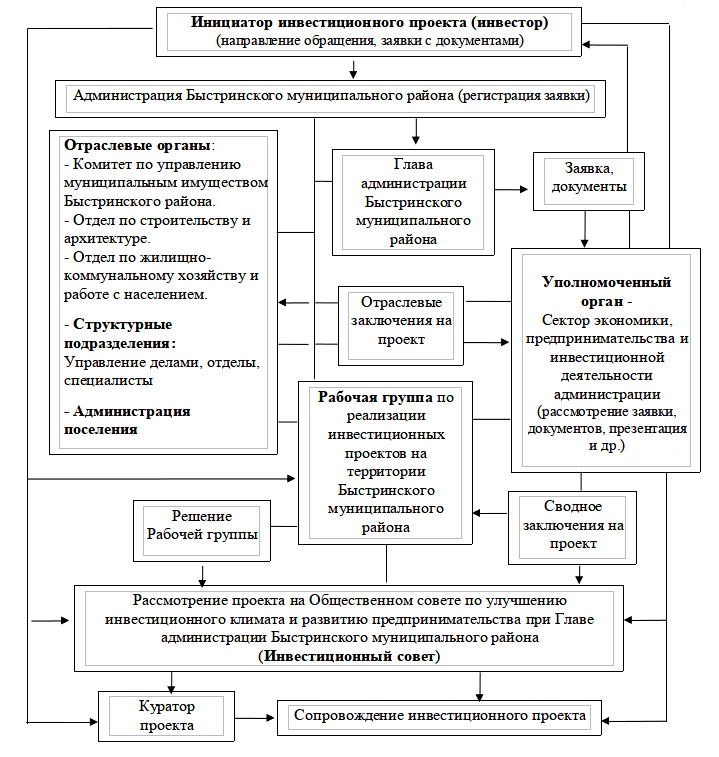 2. Сопровождение инвестиционного проекта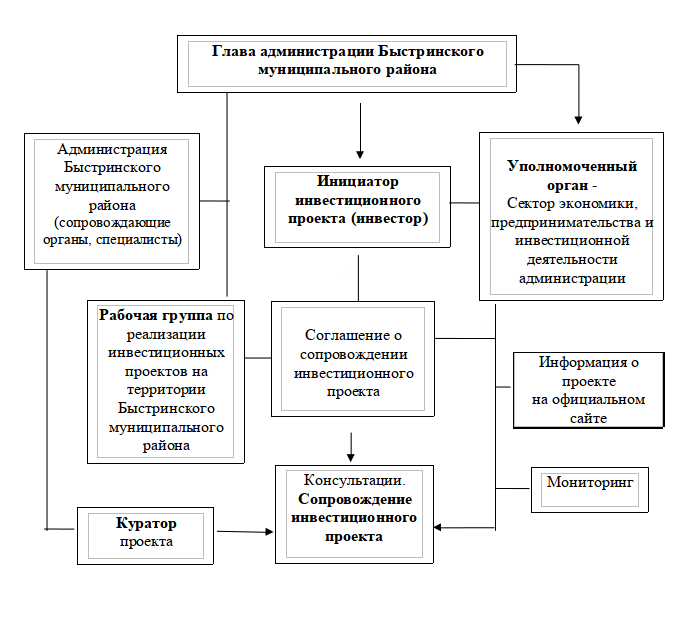 Об утверждении Порядка сопровождения инвестиционных проектов по принципу «одного окна» на территории Быстринского муниципального района (оформляется на фирменном бланке инвестора (при наличии)Главе администрации Быстринского муниципального района __________________________________Ф.И.О.684350, Камчатский край, Быстринскийрайон, с. Эссо, ул. Терешковой, 1.Тел./факс 21-330; e-mail: admesso@yandex.ruДата(должность руководителя)(Ф.И.О.)(подпись)1.Полное наименование инвестиционного проекта2.Вид экономической деятельности в соответствии с Общероссийским классификатором видов экономической деятельности3.Цель проекта4.Количественные показатели проекта (в том числе мощность создаваемых/реконструируемых объектов)(в том числе мощность создаваемых/реконструируемых объектов)(в том числе мощность создаваемых/реконструируемых объектов)5.Основные этапы реализации инвестиционного проекта6.Место реализации инвестиционного проектаЭссовское или Анавгайское сельское поселение, территория Быстринского муниципального района (указать координаты)Эссовское или Анавгайское сельское поселение, территория Быстринского муниципального района (указать координаты)Эссовское или Анавгайское сельское поселение, территория Быстринского муниципального района (указать координаты)7.Полное наименование юридического лица или индивидуального предпринимателя - инициатора инвестиционного проекта8.Сведения о наиболее крупных реализованных инвестиционных проектах инициатора инвестиционного проекта9.Информация о текущем статусе инициатора инвестиционного проекта9.1.Существующее предприятие; дата государственной регистрации9.Информация о текущем статусе инициатора инвестиционного проекта9.2.Вновь созданное для целей реализации проекта предприятие; дата государственной регистрации10.Результаты финансово-хозяйственной деятельности (за год, предшествующий году подачи заявки или последний отчетный период)10.1.Объем выполненных работ, услуг, млн. рублей10.Результаты финансово-хозяйственной деятельности (за год, предшествующий году подачи заявки или последний отчетный период)10.2.Индекс физического объема производства, процентов к предыдущему году10.Результаты финансово-хозяйственной деятельности (за год, предшествующий году подачи заявки или последний отчетный период)10.3.Среднесписочная численность работающих за год, человек11. Планируемый объем инвестиций по инвестиционному проекту в базовых ценах11.1Всего, млн. рублей11. Планируемый объем инвестиций по инвестиционному проекту в базовых ценах11.2.Освоено на момент подачи заявки, млн. рублей12.Источники инвестиций по инвестиционному проекту12.1.Объем заемных средств, всего, млн. рублей12.Источники инвестиций по инвестиционному проекту12.2.Доля заемных средств в общем объеме инвестиций по проекту, процентов12.Источники инвестиций по инвестиционному проекту12.3.Объем собственных средств инициатора инвестиционного проекта, млн. рублей12.Источники инвестиций по инвестиционному проекту12.4.Доля собственных средств инициатора проекта в общем объеме инвестиций по проекту, процентов13.Срок реализации инвестиционного проекта13.1.Начало реализации проекта, год13.Срок реализации инвестиционного проекта13.2.Планируемый год ввода в эксплуатацию13.Срок реализации инвестиционного проекта13.3.Планируемый год выхода на проектную мощность13.Срок реализации инвестиционного проекта13.4.Период реализации проекта, число лет с начала реализации проекта до ввода в эксплуатацию14.Срок окупаемости инвестиционного проекта14.1.Планируемый год окупаемости проекта14.Срок окупаемости инвестиционного проекта14.2.Период окупаемости проекта, число лет с начала реализации проекта до года окупаемости15.Наличие земельных участков или производственных площадей, необходимых для реализации проекта15.1.Данные об имеющихся земельных участках или производственных площадях: местоположение, площадь, наличие коммуникаций15.Наличие земельных участков или производственных площадей, необходимых для реализации проекта15.2.Данные запрашиваемого земельного участка или производственной площади: местоположение, испрашиваемое право на объекты, площадь, наличие коммуникаций16.Показатели экономической эффективности инвестиционного проекта16.1.Прогнозируемый годовой объем производства продукции (оказания услуг, выполнения работ) (в первый год работы выхода на проектную мощность), млн. рублей16.Показатели экономической эффективности инвестиционного проекта16.2.Прирост годового объема производства, в процентах к объему производства отчетного года (год выхода на проектную мощность)17.Показатели социальной эффективности инвестиционного проекта17.1.Количество временных рабочих мест, создаваемых в среднем в год в период реализации проекта, единиц17.Показатели социальной эффективности инвестиционного проекта17.2.Количество постоянных рабочих мест, вновь созданных в результате выхода на проектную мощность, единиц17.Показатели социальной эффективности инвестиционного проекта17.4Среднемесячная заработная плата, рублей18.Показатели бюджетной эффективности инвестиционного проекта18.1.Прогнозный объем платежей в бюджеты всех уровней (включая внебюджетные фонды), за расчетный период, равный 10 годам начала реализации проекта, млн. рублей18.Показатели бюджетной эффективности инвестиционного проекта18.2.Общая бюджетная эффективность, рассчитываемая как чистый дисконтированный доход бюджета (арифметический расчет расходов и доходов бюджета с учетом дисконтирования)19.Уполномоченное лицо по ведению проекта, контактные данные (Ф.И.О., должность, контактный телефон, факс, адрес электронной почты, почтовый адрес)(Ф.И.О., должность, контактный телефон, факс, адрес электронной почты, почтовый адрес)(Ф.И.О., должность, контактный телефон, факс, адрес электронной почты, почтовый адрес)20.Дополнительные сведения по инвестиционному проектуДата(должность руководителя)(Ф.И.О.)(подпись)№ п/пНаименование структурного подразделения (специалиста) администрации Быстринского муниципального района Содержание заключения на инвестиционный проект1.Финансовый отдел администрации Быстринского муниципального района1. Возможность финансирования инвестиционного проекта за счет средств бюджета Быстринского муниципального района (при наличии соответствующего предложения от исполнительного органа местного самоуправления).2. Возможность финансирования инфраструктуры в рамках муниципальных программ Быстринского муниципального района.3. Возможность софинансирования из бюджета Камчатского края.4. Бюджетная эффективность.2.Комитет по управлению муниципальным имуществом Быстринского района1. Обеспеченность проекта земельными участками в соответствии с требованиями земельного законодательства, возможность предоставления для реализации инвестиционного проекта земельных участков.2. Возможность и целесообразность участия в проекте муниципальных организаций и акционерных обществ.3. Отдел по жилищно-коммунальному хозяйству и работе с населением администрации Быстринского муниципального района1. Уровень обеспеченности территории объектами энергетической и транспортной инфраструктуры.2. Эффективность и инновационность применяемой технологии (для инвестиционных проектов, реализуемых в сфере коммунального комплекса, энергетики и транспортного комплекса).3. Возможность финансирования инфраструктуры в рамках муниципальных программ.4. Возможность подключения объектов инвестиционного проекта к инженерным сетям.5. Оценка экологических факторов воздействия инвестиционного проекта на окружающую среду (в части оценки технических решений, направленных на устранение или уменьшение загрязнения окружающей среды, применение ресурсосберегающих, малоотходных, безотходных технологий и техники).4.Отдел по строительству и архитектуре администрации Быстринского муниципального района1. Эффективность и инновационность применяемой технологии (для инвестиционных проектов, реализуемых в сфере жилищного строительства).2. Возможности по финансированию инфраструктуры в рамках муниципальных программ и государственных программ Камчатского края.3. Соблюдение требований Градостроительного кодекса Российской Федерации, документов территориального планирования Быстринского муниципального района, генерального плана Эссовского сельского поселения.4. Оценка достоверности объемов капитальных затрат по инвестиционному проекту.5.Советник по сельскому хозяйству, экономике и предпринимательству администрации Быстринского муниципального района1. Экономическая эффективность.2. Экспортный потенциал инвестиционного проекта (при необходимости).3. Оценка спроса на продукцию.6.Специалист по привлечению инвестиций и планированию администрации Быстринского муниципального района1. Эффективность и инновационность применяемой технологии.2. Возможность по привлечению иностранных инвестиций.7.Отдел образования и социальной защиты населения администрации Быстринского муниципального района1. Оценка социальной эффективности (значимости) инвестиционного проекта.2. Уровень обеспеченности территории объектами социальной инфраструктуры.8.Управления делами администрации Быстринского муниципального районаОбеспеченность проекта необходимыми трудовыми ресурсами (текущая и прогнозная).УТВЕРЖДАЮ______________________________________________«___» __________________УТВЕРЖДАЮГлава администрации Быстринского муниципального района_______________________________«___» __________________________N п/пОсновные направления деятельности, задачиМероприятия по достижению результатаСрок реализацииОтветственные исполнители12345